Computers 8/9 – Microsoft PowerPointMs. ToombsThe PowerPoint ScreenLearning Objective:I can correctly identify the different parts of the Microsoft PowerPoint Screen.Directions: Use your Mouse to hover over the different parts of the Power Point Screen and put them into the correct box on the table. Save to OneDrive and share once finished.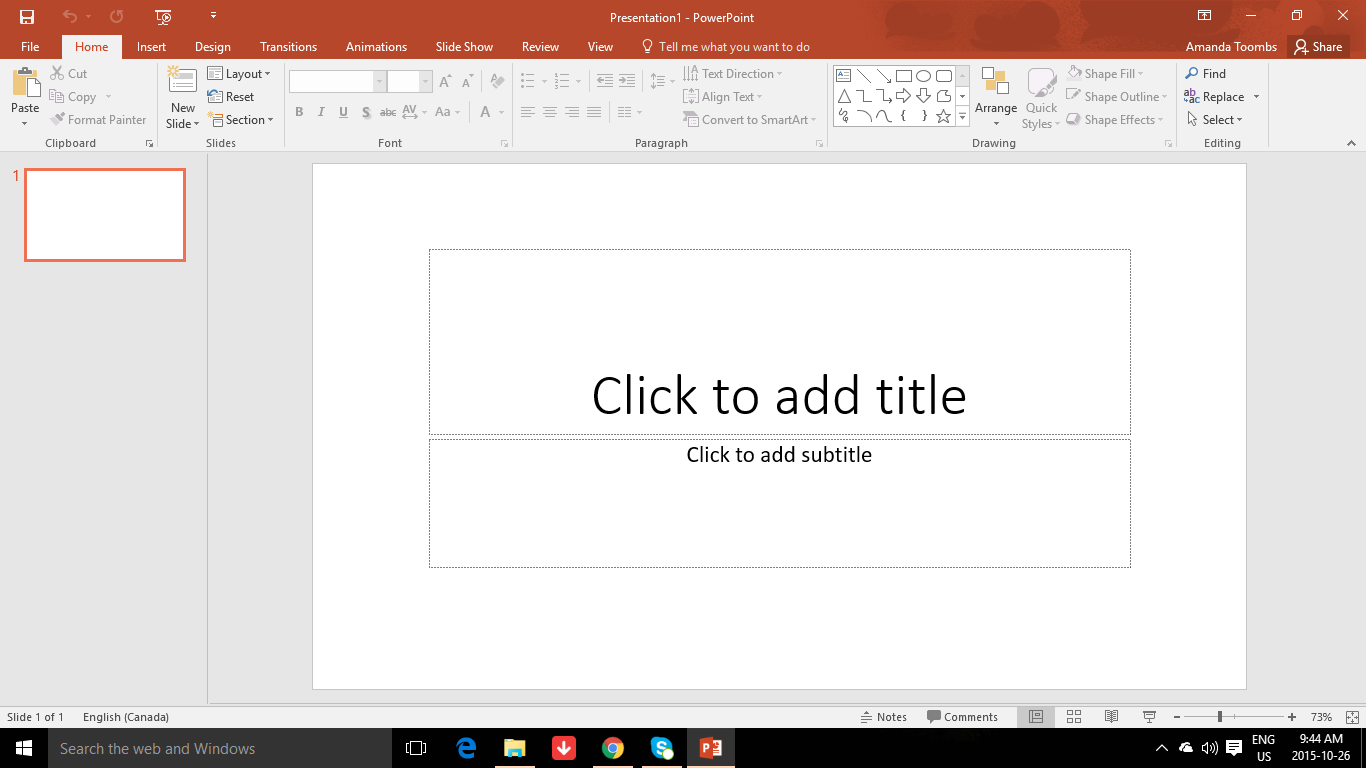 A B C D E  F G H I  J K L M N 